Mental Health Launchpad Grant 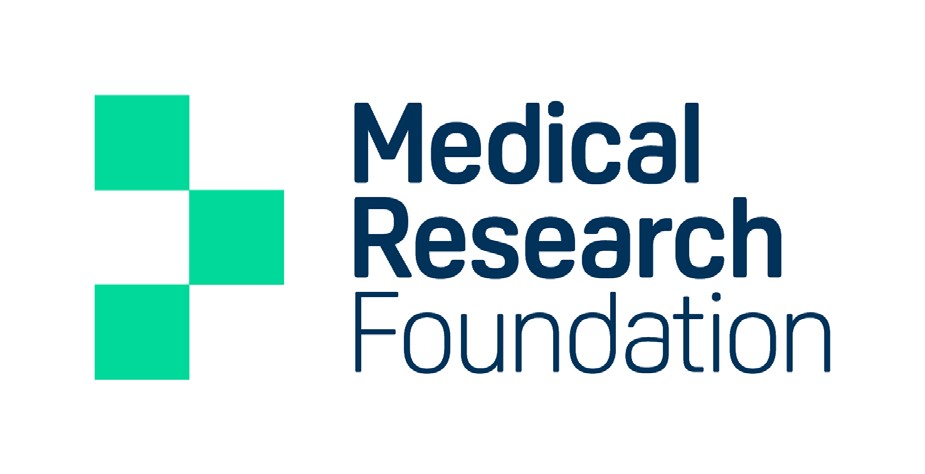 Application FormApplication SummarySection 1: Applicant detailsApplicant detailsLead Applicant detailsLead applicant employment1.4 Associated funding Has the project been submitted to another funding agency, or has the lead applicant applied for funding elsewhere? 		 Yes		 NoPlease indicate the date of application and the outcome, if known. If no decision has been reached, state when one is expected.Section 2: Project abstracts2.1 Scientific abstract2.2 Lay title2.3 Lay abstractSection 3: Proposed research project3.1 Title of proposed research project3.2 Timescale for proposed project3.3 Background Please outline the scientific background to the planned work.3.4 Description of research activities Please describe the planned collaborative research activities. 3.5 Benefits of collaborationPlease outline the impact of the research and partnership, and the expected opportunities that will arise from the activities. 3.5 Use of animalsDoes the project involve the use of animals in regulated procedures that are not protected under the Animals (Scientific Procedures) Act 1986 (i.e. for which a Home Office licence is not required)? 			   Yes		 NoIf yes, please state each specific animal species, the number of animals per species to be used, and why each species is the most appropriate for this project.Does the project involve the use of protected animals (for example, vertebrate species) in regulated procedures under the Animals (Scientific Procedures) Act 1986 (i.e. for which a Home Office licence is required)?				 Yes		 NoIf yes, please state each animal species, the number of animals per species to be used, and why each species is the most appropriate for this project.If Home Office licences are required for this project, have the appropriate project and personal licences been obtained to cover the duration of the project? Yes		 NoIf yes, please give details. Please include details of how you will show commitment to the 3RsProject licence holderPersonal licence holdersDoes your institution have an Ethics or Animal Care and Users Committee?	☐ Yes		☐ NoIf yes, have the proposed experiments received approval?Does the project involve the use of animals or animal tissue outside of the UK?☐ Yes		☐ NoIf yes, has the research been approved by the relevant national and local systems of regulation?3.5 Human participationDoes the project involve the use of human participants? Yes		 NoDoes the project involve the removal, storage, use and disposal of human organs, tissue or cells (part or whole, excluding gametes and embryos) and all other relevant material from living donors or post mortem as covered by The Human Tissue Act 2004 (England, Wales and N. Ireland) and The Human Tissue (Scotland) Act 2006? Yes		 NoIf yes to any of the above, has the appropriate Regional Multicentre Research Ethics Committee (MREC) or Local Research Ethics Committee (LREC) approval been obtained and are the necessary codes of practice in place for the duration of the project and period of sample storage (whichever is the longest)? 3.6 Intellectual propertyPlease provide details of the nature of the intellectual property that this project will generate, either during or beyond the lifetime of the award. Please include details of any existing background intellectual property that will need to be used and/or modified and plans for ownership of this intellectual property. Please provide details of the likely timescale for the intellectual property to be realised, including plans for realisation and details of any potential benefits to the Medical Research Foundation (commercial or otherwise). Please supply a letter of support from your departmental IP Manager/Head of Technology Transfer Unit.3.7 Ethical approvalIs ethical approval required for this project?☐ Yes 		☐ NoIf yes, has the appropriate Regional Multicentre Research Ethics Committee (MREC) or Local Research Ethics Committee (LREC) approval been obtained?Section 4: Financial Schedule Budget overview4.1 Salary and related costs 4.2 Recurrent research costsAdd more rows as required.4.3 Equipment4.4 Travel and subsistence 4.5 Justification of funds requestedPlease provide a justification of all costs requested for this project, explain why the resources requested are appropriate for the research proposed.Please provide details of any costs that are not being requested in this application but will be funded from other sources. If your study involves the recruitment of patients, it is likely that NHS Support costs will be incurred. If your study involves patient costs, NHS Treatment costs may be incurred. Please ensure you have contacted your NIHR CLRN and NHS Trust in advance of submitting your application.Section 5: Recommended and Excluded ReviewersPlease suggest up to 3 reviewers and exclude up to 3 reviewers (for conflicts of interest reasons) that we might consider in reviewing your applicationSection 6: Applicant CVPlease attach a two-page academic CV for the applicant and each co-investigatorSection 7: Data Management PlanPlease attach a Data Management Plan using the template provided. Section 8: Authorisation and Declarations7.1 Administrative AuthorityPlease provide contact details of the person responsible for administering funds at your host institution.Declaration by Administrative AuthorityIf Medical Research Foundation funding is awarded and accepted, I confirm that the host organisation will accommodate this award and ensure that it is used according to the Medical Research Foundation’s Terms and conditions and any subsequent amendments.Name		……………………………………………………………….Signature	……………………………………………………………….Date		……………………………………………………………….7.2 Head of DepartmentDeclaration by Head of DepartmentI declare that, to the best of my knowledge, the information provided in this application is true, accurate and complete.If Medical Research Foundation funding is awarded and accepted, I confirm that the host organisation will ensure that the funds are used according to the Medical Research Foundation’s Terms and conditions and any subsequent amendments.Name		……………………………………………………………….Signature	……………………………………………………………….Date		……………………………………………………………….7.3 Declaration by Lead ApplicantI declare that, to the best of my knowledge, the information provided in this application is true, accurate and complete.If Medical Research Foundation funding is awarded and accepted, I will abide by the Medical Research Foundation’s Terms and Conditions and any subsequent amendments. I have not entered into any obligations which could conflict with the Medical Research Foundation’s Terms and Conditions. I will be actively engaged in, and in day-to-day control of, the research detailed in this application.Name		……………………………………………………………….Signature	……………………………………………………………….Date		……………………………………………………………….Applications must be submitted electronically to research@medicalresearchfoundation.org.uk before 12:00 Monday 27 September 2021Medical Research Foundation Mailing List Opt-InIf you would like to receive information about the Medical Research Foundation’s future funding calls, please give us permission to hold your information. I would like to receive information about future funding calls and I consent to the Foundation holding my full name, affiliated research organisation and email address.  Yes      No I understand that I can ask to be removed from the mailing list at any time by contacting the Research Team at research@medicalresearchfoundation.org.uk or on 0207 395 2416. Principal investigator(Lead Applicant)Co-investigator(s)Lead research organisationResearch titleShort description of project (<150 words)Funding requestedStart dateDuration	Applicant(s)Role (Lead, Co-investigator, Collaborator, Staff)Research Organisation% time dedicated to projectTitleSurnameForename(s)PositionInstitutionDepartmentAddressPostcodeTelephone numberEmail addressJob titleEmployerStart dateEnd dateNumber of years post PhDNo more than 100 wordsNo more than 500 wordsNo more than 30 wordsNo more than 800 wordsProposed starting date (month/year)Proposed duration (months)No more than 500 wordsNo more than 1500 wordsNo more than 300 wordsNameReference no.TitleIssue dateEnd dateName (1)Reference no.Expiry dateName (2)Reference no.Expiry dateNo more than 300 wordsNo more than 300 wordsTotal Salary and related costsRecurrent research costsEquipmentTravel and subsistenceStaff (Name and role)Grade% Time contributionYear 1Year 2SubtotalTotal Salary and related costsTotal Salary and related costsTotal Salary and related costsTotal Salary and related costsTotal Salary and related costs£ItemsYear 1Year 2SubtotalTotal – Recurrent research costsTotal – Recurrent research costsTotal – Recurrent research costs£ItemsYear 1Year 2SubtotalTotal – EquipmentTotal – EquipmentTotal – Equipment£ItemsYear 1Year 2SubtotalTotal – Travel and subsistenceTotal – Travel and subsistenceTotal – Travel and subsistence£No more than 300 wordsNo more than 300 wordsSuggested ReviewerDepartment,Research OrganisationEmailTelephoneExcluded Reviewer(NOT to be approached)Department,Research OrganisationEmailTelephoneTitleNamePositionAddressTelephone numberEmail addressTitleNamePositionAddressTelephone numberEmail address